                                                                                                                   Θεσσαλονίκη:19.04.2019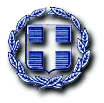 Θέμα: «Μήνυμα για τη Γιορτή του Πάσχα»Η βίωση της γιορτής του Πάσχα είναι η κορύφωση της Ορθοδοξίας και αποτελεί αστείρευτη πηγή ελπίδας και έμπνευσης για την προσωπική και οικογενειακή μας λύτρωση. Το μήνυμα της μεγαλύτερης γιορτής της Χριστιανοσύνης είναι στις μέρες μας πιο επίκαιρο από ποτέ. Το Πάσχα είναι μια εμπειρία έντονη, συμβολική, όπου το πένθος και ο θρήνος δίνουν τη θέση τους στη χαρά της Ανάστασης. Το Πάθος του Χριστού έχει ένα ευρύτερο λυτρωτικό νόημα. Με τον θάνατό Του και την Ανάστασή Του λυτρώνει τον άνθρωπο από την αµαρτία και όλες τις συνέπειές της. Ο χριστιανικός βίος είναι ένα Πάσχα (πέρασμα) µια µετάβαση από την αµαρτία στη χάρη, από τον θάνατο στη ζωή, από την αδικία στη δικαιοσύνη, από το υπάνθρωπο στο ανθρώπινο. Η αµαρτία  δεν είναι απλά εσωτερική υπόθεση, αλλά και κοινωνική κατάσταση. Ο άνθρωπος οφείλει να αγωνιστεί για την κοινωνική δικαιοσύνη και η πράξη του αυτή συνιστά μια απελευθερωτική και εν τέλει λυτρωτική διεργασία. Είναι μια πραγματικότητα και έχει συγκεκριμένο περιεχόμενο. Είναι η αγάπη προς τον πλησίον, είναι η φροντίδα, η αλληλεγγύη, η συναδέλφωση, η κοινωνική δικαιοσύνη. Είναι η προσωπική και κοινωνική πορεία η ανύψωση από την αδικία στην δικαιοσύνη. Η σταυρική θυσία του Χριστού είναι η υπέρτατη πράξη ανιδιοτελούς αγάπης Του στον άνθρωπο και όλη την κτίση, μια έμφυτη απόδειξη αλληλεγγύης, συμπόνοιας, αγάπης προς τον συνάνθρωπο. Η Ανάσταση, ως προσωπικό γεγονός ελευθερίας, αναπόφευκτα οδηγεί τον χριστιανό στη διαπροσωπική σχέση και αποτελεί σημείο εκκίνησης για την προσωπική απελευθέρωση. Τα πάθη και η Ανάσταση του Χριστού ας αγγίξουν τις καρδιές μας, ας μας βοηθήσουν να ξεπεράσουμε τον δικό μας Γολγοθά, ας αφυπνίσουν τις συνειδήσεις μας και ας μας οδηγήσουν τέλος στην αναγέννηση.Ο Περιφερειακός Διευθυντής                                                                                   Α/θμιας& Β/θμιας ΕκπαίδευσηςΚεντρικής ΜακεδονίαςΑλέξανδρος ΚόπτσηςΕΛΛΗΝΙΚΗ ΔΗΜΟΚΡΑΤΙΑ	ΥΠΟΥΡΓΕΙΟ ΠΑΙΔΕΙΑΣ,ΕΡΕΥΝΑΣ ΚΑΙ ΘΡΗΣΚΕΥΜΑΤΩΝ---------ΠΕΡΙΦΕΡΕΙΑΚΗ ΔΙΕΥΘΥΝΣΗΑ/ΘΜΙΑΣ & Β/ΘΜΙΑΣ ΕΚΠΑΙΔΕΥΣΗΣΚΕΝΤΡΙΚΗΣ ΜΑΚΕΔΟΝΙΑΣ---------Λεωφόρος Γεωργικής Σχολής 65Θεσσαλονίκη, 57001Τηλ:2310 474844Φαξ:2310 474328http://www.kmaked.grkmakedpde@sch.gr